CINE AL AIRE LIBREOS RECORDAMOS QUE HOY A LAS 22:30TENEIS UNA CITA PARA DISFRUTAR DE UNA VELADA DE CINE EN LA TERRAZA DE "EL CASINO"SE PROYECTARÁ LA PELICULA"INSIDE OUT"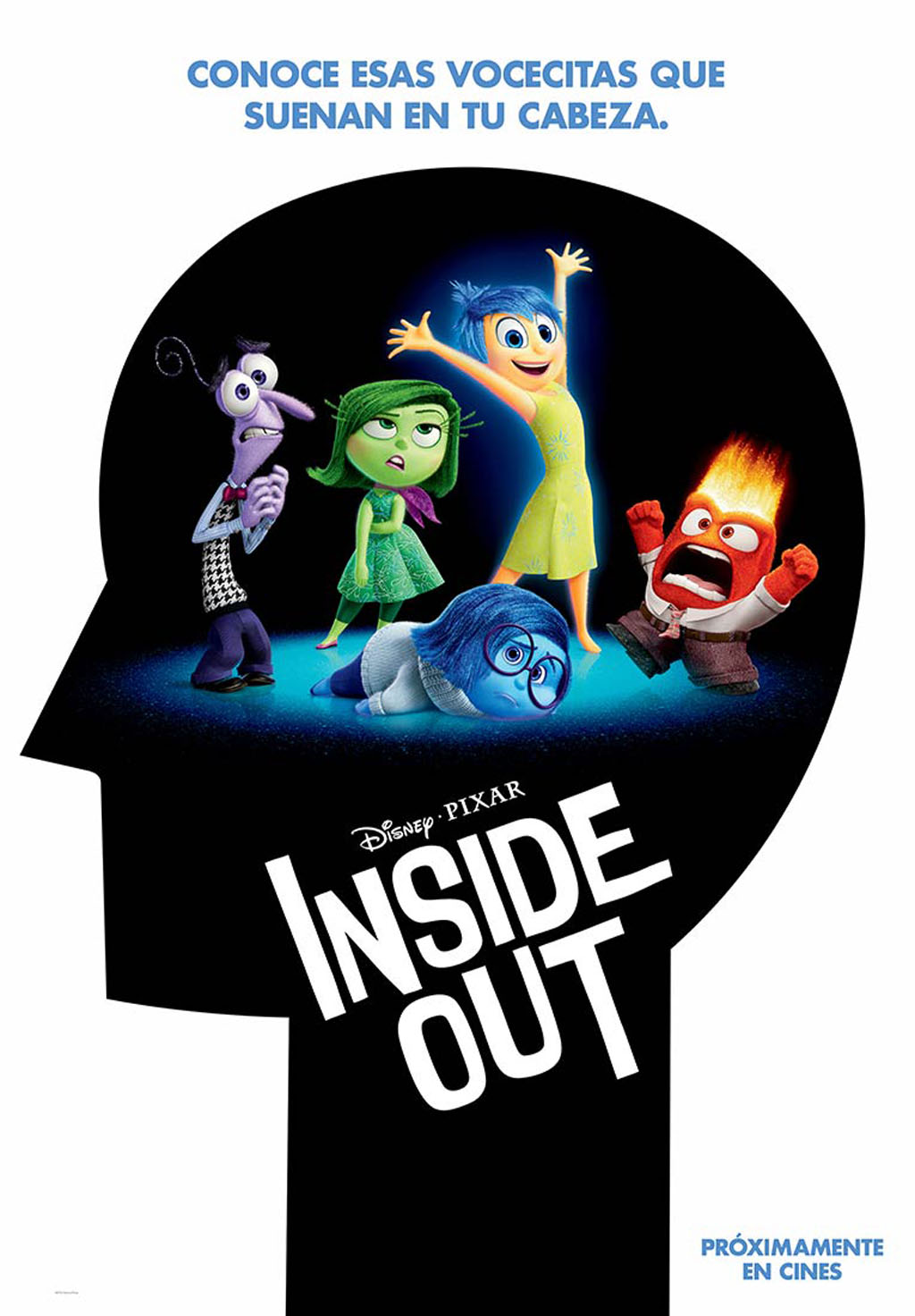 